Paul Revere’s Ride     Image 1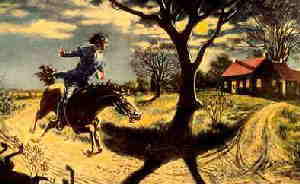 Paul Revere’s Ride     Image 2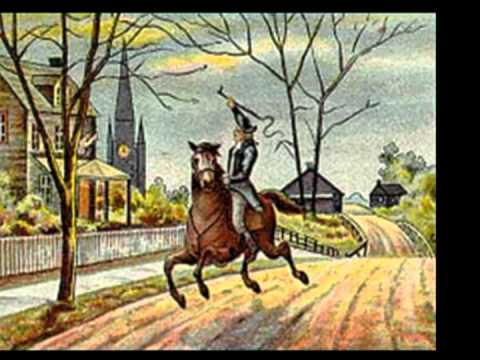 Paul Revere’s Ride     Image 3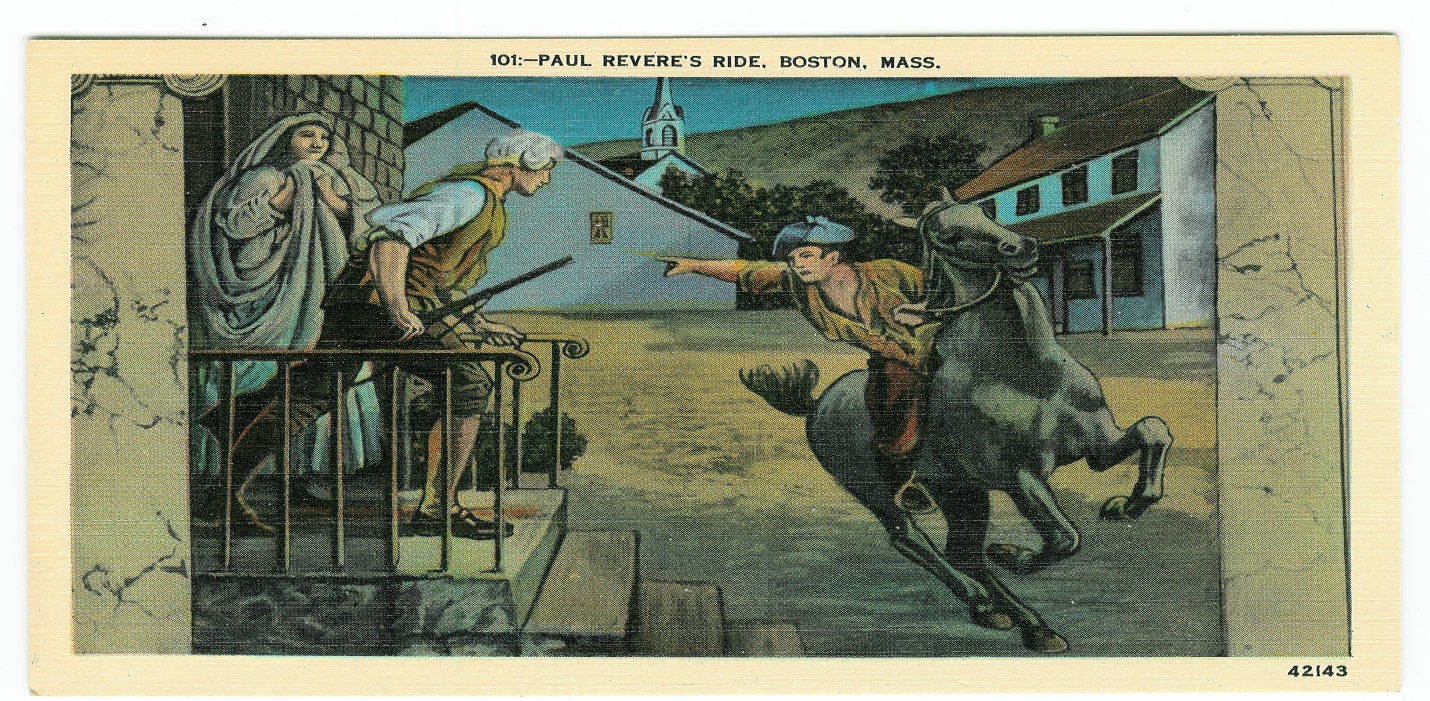 Paul Revere’s Ride     Image 4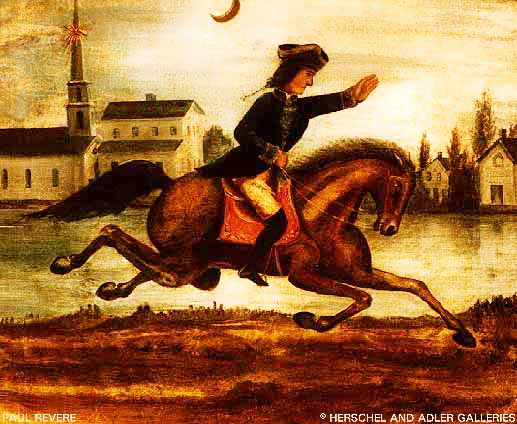 